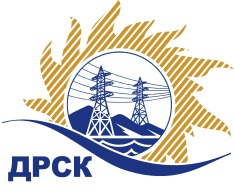 Акционерное Общество«Дальневосточная распределительная сетевая  компания»Уведомление № 2 о внесение изменений в Извещение и Документацию о закупке № 47/УТПиР г. Благовещенск                                                                               08 декабря 2015 г.Организатор: АО «Дальневосточная распределительная сетевая компания» (далее АО «ДРСК») (почтовый адрес: 675000, г. Благовещенск, ул. Шевченко 28, тел./факс: 8 (4162) 397-208, e-mail: okzt5@drsk.ruЗаказчик: АО «Дальневосточная распределительная сетевая компания» (далее АО «ДРСК») (почтовый адрес: 675000, г. Благовещенск, ул. Шевченко 28, тел./факс: 8 (4162) 397-208, e-mail: okzt5@drsk.ruСпособ и предмет закупки: открытый запрос предложений: Организация каналов связи для передачи команд диспетчерского и технологического управления 	Извещение опубликованного на сайте в информационно-телекоммуникационной сети «Интернет» www.zakupki.gov.ru (далее - «официальный сайт») от 17.11.15 г. под № 31502962903Изменения внесены:В Извещение: пункт 10 читать в следующей редакции: Срок предоставления Документации о закупке: с 17.11.2015 по 10.12.2015.пункт 14 читать в следующей редакции: «Сведения о дате начала и окончания приема заявок, месте и порядке их представления Участниками: Дата начала подачи заявок на участие в закупке: «17» ноября 2015 года.  Дата окончания приема заявок на участие в закупке: 11:00 часов местного (Благовещенского) времени (05:00 часов Московского времени) «10»декабря 2015 года по адресу - www.b2b-energo.ru.пункт 16 читать в следующей редакции:  Дата, время и место вскрытия конвертов с заявками на участие в закупке: 11:00 часов местного (Благовещенского) времени (05:00 часов Московского времени) «11» декабря 2015 года по адресу - www.b2b-energo.ruпункт 17 читать в следующей редакции:  Дата, время и место рассмотрения заявок: Предполагается, что рассмотрение заявок участников закупки будет осуществлено в срок до 17:00 часов (Благовещенского) времени 30.12.2015 г. по адресу Организатора. Организатор вправе, при необходимости, изменить данный срокпункт 18 читать в следующей редакции:  Дата, время и место подведения итогов закупки: Предполагается, что подведение итогов  закупки будет осуществлено в АО «ДРСК»  в срок до 17:00 часов (Благовещенского) времени до 18.01.2016 г. Организатор вправе, при необходимости, изменить данный срок.В Документацию о закупке: пункт 4.2.17. читать в следующей редакции: 11:00 часов местного (Благовещенского) времени (05емьсот пятьдесят пять тысяч четырестадвести:00 часа Московского времени) «10» декабря 2015 года. По адресу - www.b2b-energo.ru. (далее - ЭТП)пункт 4.2.18. читать в следующей редакции: 11:00 часов местного (Благовещенского) времени (05емьсот пятьдесят пять тысяч четырестадвести:00 часа Московского времени) «11» декабря 2015 года. По адресу - www.b2b-energo.ru. (далее - ЭТП)пункт 4.2.19.  читать в следующей редакции:  Дата, время и место рассмотрения заявок: Предполагается, что рассмотрение заявок участников закупки будет осуществлено в срок до 17:00 часов (Благовещенского) времени 30.12.2015 г. по адресу Организатора. Организатор вправе, при необходимости, изменить данный срокпункт 4.2.20 читать в следующей редакции:  Дата, время и место подведения итогов закупки: Предполагается, что подведение итогов  закупки будет осуществлено в АО «ДРСК»  в срок до 17:00 часов (Благовещенского) времени до 18.01.2016 г. Организатор вправе, при необходимости, изменить данный срок.	Все остальные условия Извещения и Документации о закупке остаются без изменения.Председатель  Закупочнойкомиссии АО «ДРСК» 2 уровня                                                    В.А. ЮхимукКоврижкина Е.Ю. тел.(416-2) 397-208okzt5@drsk.ru